Christmas Shopping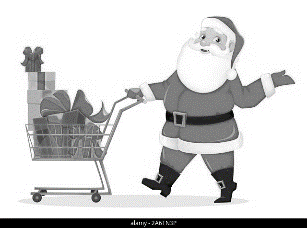 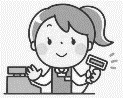 A: ClerkB: CustomerA: Hello. May I help you?B: Yes, please. I’m looking for a ________.A: Okay, we have some here.      What (color/size) are you looking for?B: Something ______ (in a _____ size) please.A: How about this one?B: Oh, that’s ___________. How much is it?A: It’s ________ dollars.That’s too expensive!高い過ぎる！Can you give me a discount?安くしてもらえませんか？That’s too cheap!安すぎる！How about $__?__ドルではどうですか？That’s a scam!それは詐欺だ！Deal!決めた！      When I was a customer, I bought (a) (item) for (price) from (clerk’s name).      When I was a customer, I bought (a) (item) for (price) from (clerk’s name).      When I was a customer, I bought (a) (item) for (price) from (clerk’s name).      When I was a customer, I bought (a) (item) for (price) from (clerk’s name).      When I was a customer, I bought (a) (item) for (price) from (clerk’s name).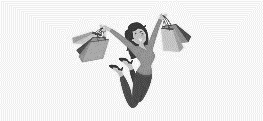 ItemBought?Price Clerk’s name例green sweaterO$45Satoshi123456      When I was a clerk, I sold (a) (item) for (price) to (customer’s name).      When I was a clerk, I sold (a) (item) for (price) to (customer’s name).      When I was a clerk, I sold (a) (item) for (price) to (customer’s name).      When I was a clerk, I sold (a) (item) for (price) to (customer’s name).      When I was a clerk, I sold (a) (item) for (price) to (customer’s name).ItemSold?Price Customer’s name例baseball batXXNobita123456